CONSEIL MUNICIPAL 
DU 22 MAI 2023Le Conseil municipal de la commune de LASSAY-LES-CHÂTEAUX, légalement convoqué le 17 mai 2023, s’est réuni en session ordinaire, le lundi 22 mai 2023 à 20 heures 30, sous la présidence de Monsieur Jean RAILLARD, Maire.CONSEILLERS : En exercice : 19 - Présents : 17 - Pouvoir(s) : 2 - Votants : 19Présent(s) : J. RAILLARD – S. SOULARD – M. RIGOUIN – M. CONNEAU – MF THELIER – S. SAINT-ELLIER – 
C. BORDERIE – T. LEBLANC – M. POUSSIER – B. GAUTIER – F.  BEAUDUCEL – C. ALLAIN – D. BARON – 
J. DELAUNAY – C. MOREAU – C. BEAUDOUIN – A. LECOQMonsieur Benoit LANDAIS a donné pouvoir à Monsieur Jean RAILLARDMadame Claudette MAIRE a donné pouvoir à Monsieur Thierry LEBLANCAbsent(s) excusé(s) : /Secrétaire de séance : Madame Soizick SOULARD a été désignée secrétaire de séance.ORGANISATION DU SERVICE PUBLICFERMETURE DE LA MAIRIE LES 3ème SAMEDI DE JUILLET ET 1er et 3ème SAMEDI D’AOÛTVu le Code général des collectivités territoriales, notamment son article L2121-29 portant sur la compétence du Conseil municipal en matière de règlement des affaires de la Commune,Considérant l’organisation des services municipaux sur la période estivale, il paraît opportun de prévoir 
la fermeture de la mairie, le samedi matin, du 03 juillet au 31 août inclus,Après en avoir délibéré, le Conseil municipal décide : ARTICLE UNIQUEDe suspendre les permanences le 3ème samedi de juillet, le 1er et 3ème samedi d’août et par conséquent fermer la mairie le samedi matin sur la période estivale allant du 03 juillet au 31 août 2023 inclus.Les permanences du samedi matin reprendront donc à compter du 1er samedi de septembre, soit le 
02 septembre 2023.Vote : Pour : à l’unanimitéLes formalités de publicité ayant été effectuées ce jour,LASSAY-LES-CHATEAUX, le 24 mai 2023Le Maire,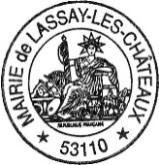 Jean RAILLARD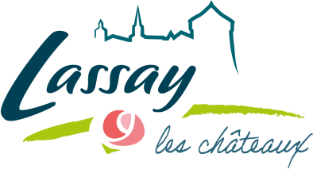 République françaiseDépartement de la MayenneArrondissement de MayenneCommune de LASSAY-LES-CHATEAUXN° 2023-038Rapporteur : J. RAILLARD